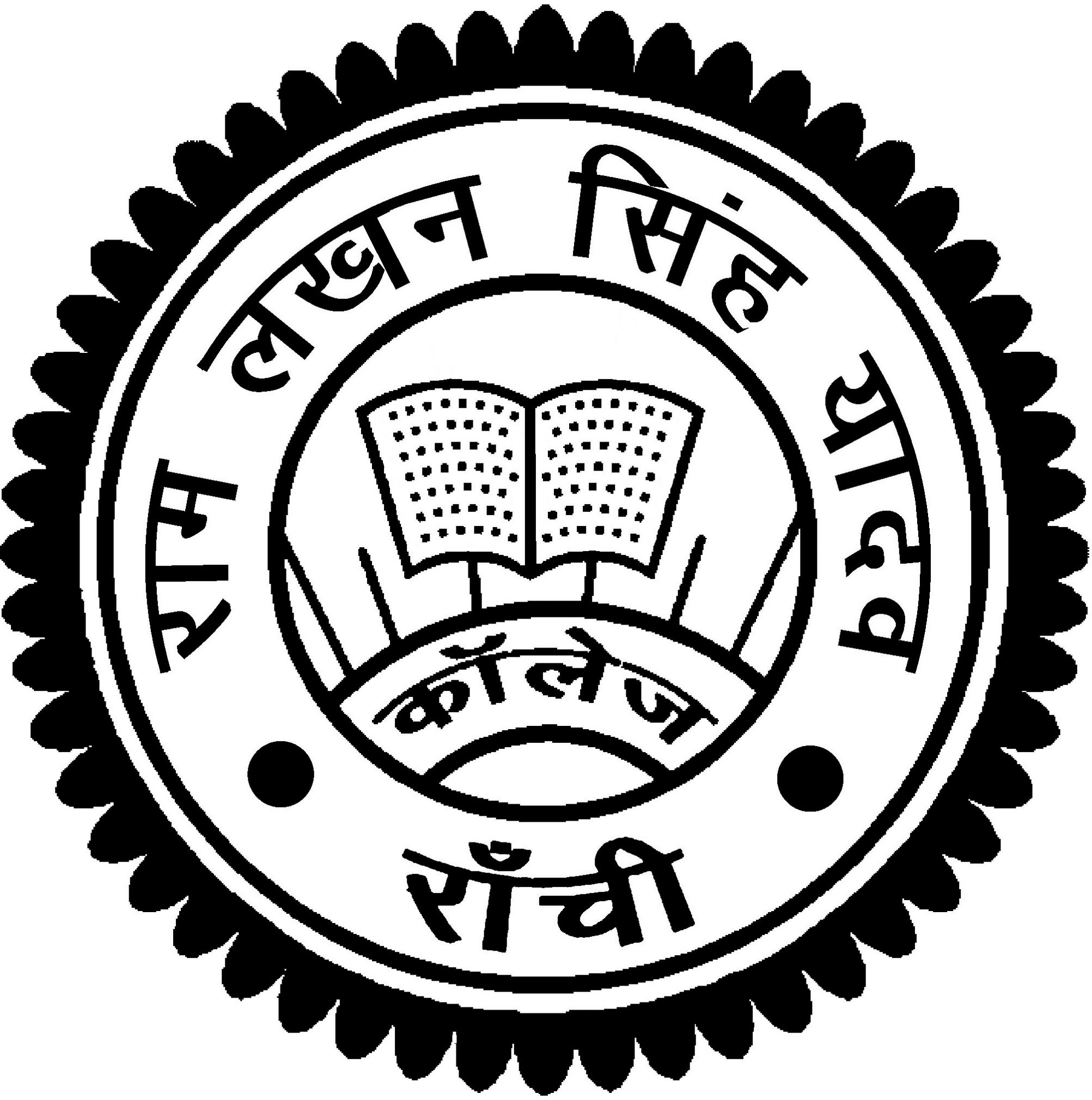 Ref:……………………….			Department of Chemistry	           Date:………………………..Examination NoticeIt is to inform to all the students of B.Sc. Part-II that the Chemistry Practical Examination is re-scheduled as follows:NOTE:  	No entry in Examination Hall without Original Admit Card & For Students not in the College UniformBy OrderDate1st SittingReporting time (9:30 A.M.) 2nd SittingReporting time (1:00 P.M.)DateGroupGroup25.07.17AB26.07.17CE28.07.17DGp AGP BGP CGP DGP E12BC558222515BS547059116BS547035516BS547041616BS577051213BS545205959436541751413BS555183859536741851514BS517057060036941951657450237142051757660337242151857860437342752066261237443452367461937543652469662537644452670064337844752872965337944953274165738045153475865938145253515BS517045866138245353746067338345454046268838545554146670138645654247116BS5170262387458546529291389462547537294390464548544295394466550551297397469558558273400471559563346405475563576350406477582351410480587352413491588353414550589354415505